Publicado en Puerto de la Cruz el 26/08/2019 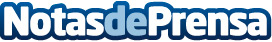 Loro Parque da la bienvenida a dos crías de tití emperadorEs la segunda vez que esta especie cría en el Parque, lo que evidencia el estado de bienestar en que se encuentran los animales en sus instalacionesDatos de contacto:Natalya RomashkoDepartamento de Comunicación e Imagen922 373 841 Ext. 319Nota de prensa publicada en: https://www.notasdeprensa.es/loro-parque-da-la-bienvenida-a-dos-crias-de Categorias: Viaje Sociedad Canarias Veterinaria http://www.notasdeprensa.es